«Приложение 9 к постановлению администрации 	     города  № 247п от 09.10.2014Схема размещения рекламных конструкцийв  г. Дивногорске, район въезда в г. Дивногорск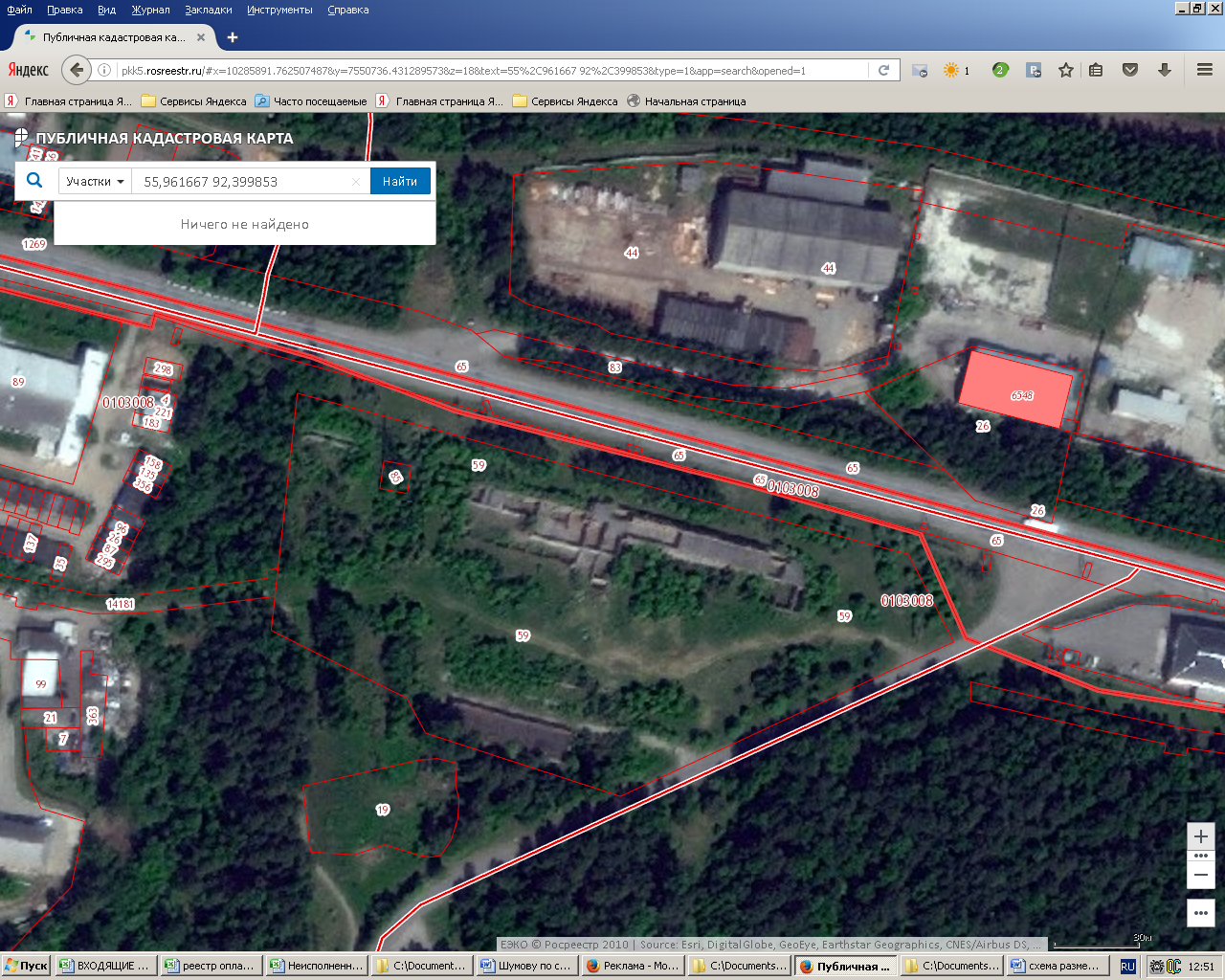 ПримечаниеНомер на схемеАдрес рекламного местаТип конструкции1Район въезда в г. Дивногорск, участок автомобильной дороги общего пользования федерального значения М-54 «Енисей», 38 км+115 слева.Рекламный щит с размером информационного поля  6,0 x 3,0 м »